Galerie und Museum Heimatstuben SchellerhauAnna Dyroff und Klaus-Peter DyroffMosaikkunst „Malerei der Ewigkeit“12.01. bis 31.03.2019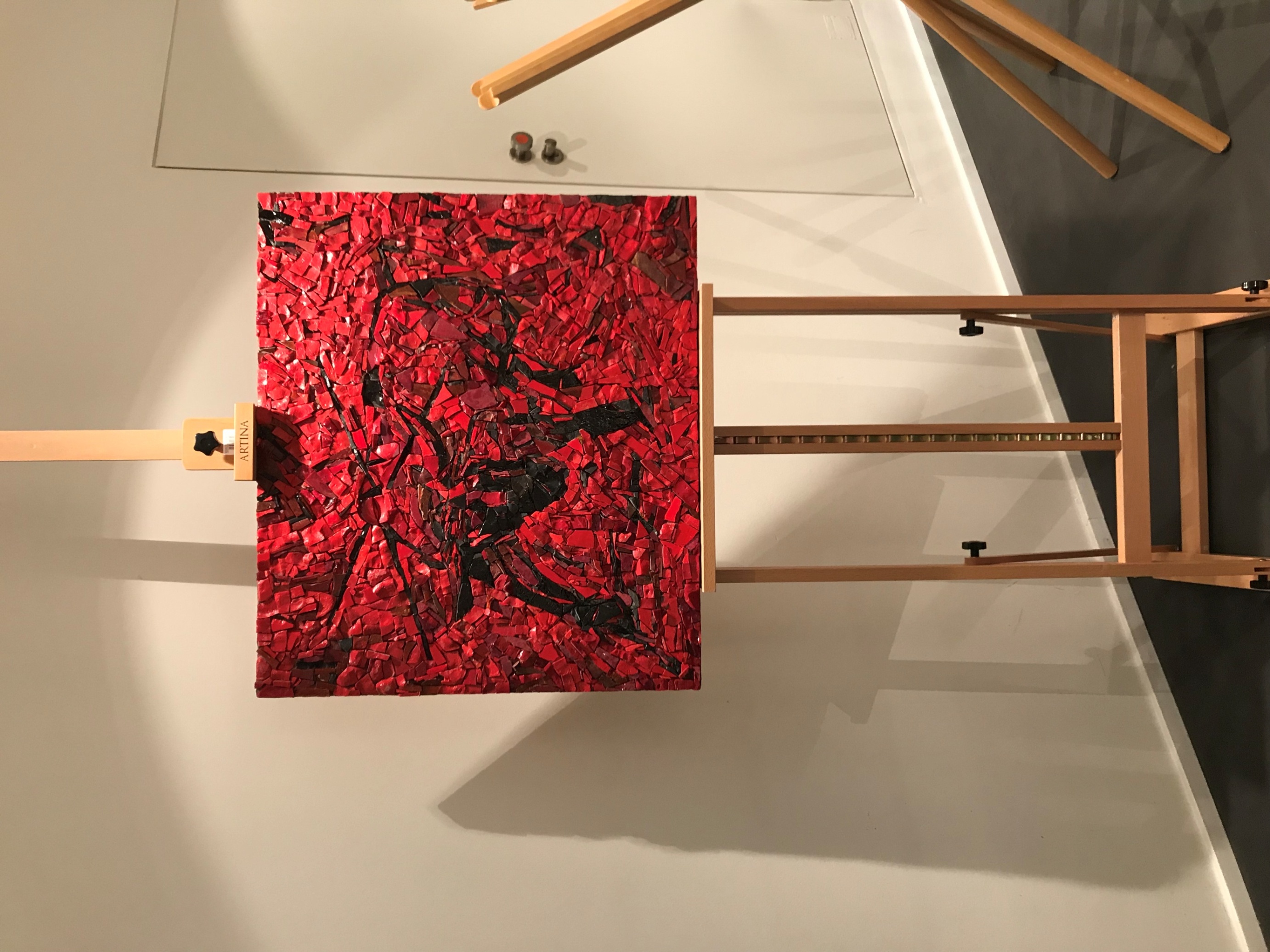 Ausstellungseröffnung am 12. Januar 2019, 16:00 UhrGalerie Heimatsuben Hauptstraße 83, SchellerhauMusik  - Annette Löwenguth   Öffnungszeiten  Galerie und Museum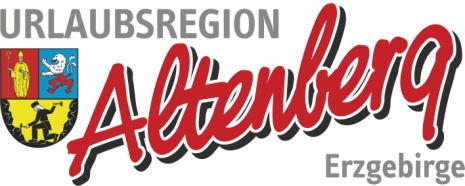 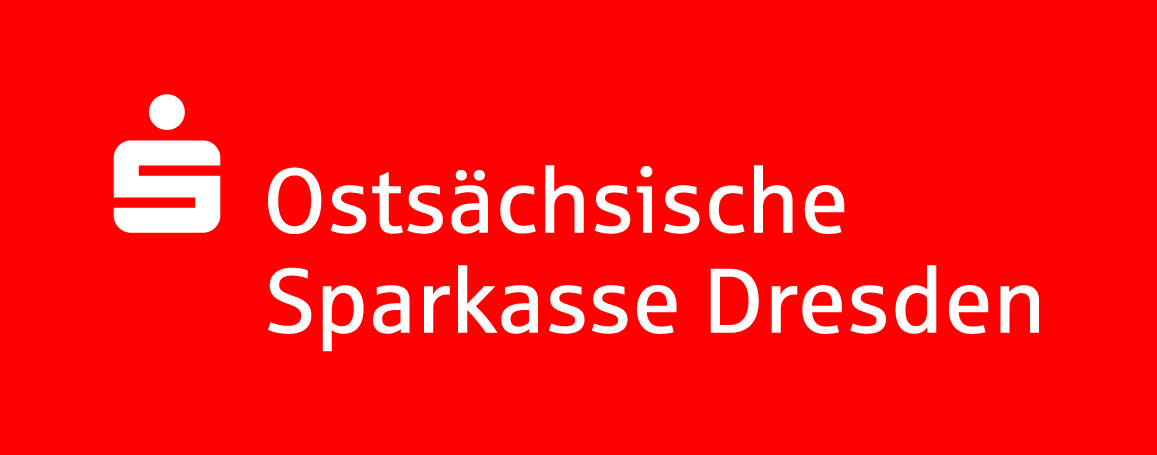       Sonntags von 14:00 bis 18:00 Uhr	und nach Voranmeldung 035052/ 29514